APPLICATION FOR ISSUE OR RENEWAL OF FLIGHT RADIO TELEPHONY OPERATOR’S LICENCE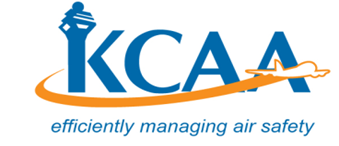 FORM FORM-M-PEL 012August 2019Application Type (Please tick the appropriate box)Application Type (Please tick the appropriate box)I am applying for; Flight Radio Telephony Operator’s Licence    I am applying for; Flight Radio Telephony Operator’s Licence       ☐ Initial☐ Renewal   Other Licence held Number:                    Other Licence held Number:                 Applicant details:Applicant details:Name (as it appears on ID/Passport):Name (as it appears on ID/Passport):Date of Birth:                                                           Age (Min.16):Gender:                   ☐ Male       ☐ Female                             Postal Address:Email address:Email address:ID/Passport No:Nationality:Licence heldPhone Number:Attachments: Tick only if you have attached;Attachments: Tick only if you have attached;☐ For Initial Issue:☐ For Initial Issue:☐ Two Passport size photos  (2cm * 2.5cm)         ☐ Two Passport size photos  (2cm * 2.5cm)         Declaration: I declare that to the best of my knowledge and belief the statements made, and the information supplied in this application and the attachments are complete and correct.Declaration: I declare that to the best of my knowledge and belief the statements made, and the information supplied in this application and the attachments are complete and correct.Signature:                                                                      Date:Signature:                                                                      Date:For Official Use Only:For Official Use Only:Fees:                                                                             Receipt No.:Fees:                                                                             Receipt No.:Date:                                                                             ☐ HQ              ☐ WAP              ☐ MSA      Date:                                                                             ☐ HQ              ☐ WAP              ☐ MSA      PEL Inspector’s Name:                                                Signature:PEL Inspector’s Name:                                                Signature: